АМАНАКСКИЕ                                             Распространяется    бесплатноВЕСТИ31 мая 2019г                                                                                                                                                              №33(327) ОФИЦИАЛЬНОИнформационный вестник Собрания представителей сельского поселения Старый Аманак муниципального района Похвистневский Самарской областиАдминистрации сельского поселения Старый Аманак муниципального района ПохвистневскийВ преддверии летних каникул в гостях у Похвистневских полицейских побывали школьникиВ гости к Похвистневским полицейским пришли ученики 6 класса средней общеобразовательной школы № 1 города Похвистнево. В отделе ребят встречали заместитель начальника следственного отдела подполковник юстиции Василий Янов, ведущий юрисконсульт Александр Киреев и заместитель председателя Общественного совета при МО МВД России «Похвистневский» Гаптельхамит Асылгареев.Расположившись в актовом зале, ребята начали задавать вопросы сотрудникам полиции: «Сколько статей существует в Уголовном кодексе Российской Федерации?», «Каких преступления у нас совершаются?», «Относится ли к полиции спецназ?». На каждый из вопросов школьники получили понятный и развёрнутый ответ.Александр Киреев рассказал ребятам о структуре Межмуниципального отдела МВД России «Похвистневский». В первую очередь, ведущий юрисконсульт рассказал о работе дежурной части – своеобразного «мозгового центра» любого из отделов. Именно в дежурную часть поступают сообщения и заявления от попавших в беду граждан. От грамотных и оперативных действий дежурного порой зависит жизнь человека. Александр Киреев поведал школьникам о работе дорожной и патрульно-постовых службах, в которых сотрудники полиции обеспечивают законность и правопорядок на дорогах и улицах города и района, и напомнил школьникам о том, что по достижению 14-летнего возраста человек несёт уголовную ответственность за совершённые противоправные действия.Василий Янов рассказал о работе следственного отдела: «В отличии от киногероев, следователь, в основном, занимается «бумажной» работой: собирает доказательства,  направляет уголовные дела в суд. А вот поиск злоумышленников входит в обязанности оперативников отдела уголовного розыска». Заместитель начальника следственного отдела напомнил ребятам о неукоснительном соблюдении Правил дорожного движения на улицах города: «Переходя через пешеходный переход, необходимо удостоверится в остановке автотранспорта, а при передвижении на велосипеде – обязательно спешиваться».Сотрудники полиции также напомнили ученикам о комендантском часе, после чего Александр Киреев провёл среди ребят викторину «Правознайка», в ходе которой они должны были рассказать, что можно, а что нельзя делать, находясь дома или на улице. Затем сотрудники полиции предоставили на обозрение части обмундирования полицейских. Бронежилет и каску дети с удовольствием примеряли на себя. Каждый из мальчишек и девчонок отметили, что «носить всё вместе сразу - довольно тяжёлая задача». Полицейские подтвердили, что для службы в органах внутренних дел каждый сотрудник должен обладать не только крепким здоровьем, но и иметь отличную физическую форму, для поддержания которой личным составом ОВД еженедельно проводятся занятия физкультуры.Классный руководитель школьников - Ирина Юмашева поблагодарила сотрудников полиции за интересную и полезную беседу, отметив, что подобные мероприятия помогают не только дисциплинировать подрастающее поколение, но и уже в этом возрасте заставить их задуматься над выбором будущей профессии.В преддверии летних каникул общественники МО МВД России «Похвистневский» организовали для детей экскурсию в музейНакануне Дня зашиты детей похвистневские полицейские по традиции приехали к воспитанникам подшефной Малотолкайской коррекционной школы-интерната. Ведущий юрисконсульт МО МВД России «Похвистневский» Александр Киреев провёл среди ребят необычную «Правознайку» по мотивам, всем известного мультика «Ну, погоди». Детям предстояло вспомнить, какие правонарушения допустили его герои. По началу ребята с помощью взрослых начали перечислять злодеяния Волка: курение в общественных местах, незаконное завладение транспортным средством, хулиганство, порча имущества. Александр Владимирович подсказал ребятам, что Заяц тоже однажды преступил закон: и перерезав верёвку на балконе своей квартиры причинил тяжкие повреждения Волку по неосторожности. По окончанию викторины особенно активные участники получили символические презенты. Председатель Общественного совета при Похвистневском отделе внутренних дел Татьяна Вобликова напомнила ребятам про приближающиеся летние каникулы: «Через пару дней наступят долгожданные для всех детей и взрослых три месяца каникул. Но не стоит забывать о своей безопасности и безопасности своих близких. В первую очередь необходимо вспомнить правила дорожного движения: перед переходом через дорогу, если нет пешеходных переходов и светофора, необходимо убедиться, что автомобили движутся на достаточно безопасном расстоянии от вас; передвигаться на велосипеде по проезжей части нужно по пути следования автомобилей, а при передвижении через пешеходный переход необходимо спешиваться». Также Татьяна Ивановна предостерегла ребят: «Если вы находитесь дома одни – ни в коем случае нельзя открывать дверь незнакомцам, даже если они представятся полицейскими, врачами или почтальонами!»Стражи правопорядка рассказали ребятам о вреде алкогольной (спиртосодержащей) продукции и наркотических веществ, которые пагубно влияют на детский молодой организм. И от том, что любое правонарушение совершённое ребятами до наступления 18-летия отражается в справке о наличии (отсутствии) судимости, и влияет на приём на работу по определённым должностям.После проведения викторины и профилактической части мероприятия Татьяна Ивановна пригласила ребят посетить краеведческий музей города Похвистнево, где экскурсовод София Акимовна Нечаева рассказала об истории города Похвистнево.Работником музея для обозрения была предоставлена выставка «Крестьянская изба» конца XIX начала XX веков – предметы быта, домашняя утварь, инструменты, ремесленные изделия. В зале «Природа и археология» и дети, и взрослые были восхищены выставкой чучел животных, обитающих на территории Похвистневского района и проживающие в настоящее время: лося, лис, волка и т.д. Особенно интересны были кости мамонтов.Купеческая гостиная поразила своим богатым убранством. Больше всего ребятам понравились пианино и фисгармония XIX века. Музыкальные инструменты исправно работают и в настоящее время. Тронул до глубины души Зал Боевой Славы. В нем представлены военная форма разных родов войск периода Великой Отечественной войны. На экспозиции представлены предметы времен Первой Мировой войны, Гражданской войны, локальных войн. Наиболее интересными являются личные предметы советских солдат и военные трофеи.Похвистнево называют Городом ветра. В 2010 году музеем был выигран грант на создание уникальной в своем роде и единственной во всем мире экспозиции, посвященной ветру. Большой интерес у экскурсантов вызвал макет  самых значимых построек родного города – это Храм Табынской Божьей Матери и Мечеть, здание Похвистневского Железнодорожного вокзала и Дворец культуры и жилые дома.Как отметили сами ребята, такой праздник для них был приятной неожиданностью и, поблагодарив экскурсовода и сотрудников полиции, по пути домой продолжили делиться друг с другом незабываемыми впечатлениями.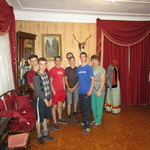 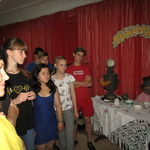 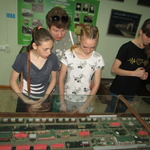 Самарской межрайонной природоохранной прокуратурой выявлен факт незаконной добычи подземных вод без лицензии на право пользования недрами.Установлено, что ООО «Диалог Плюс» осуществляет добычу подземных вод из скважин в с. Кротовка и в с. Кинель-Черкассы Кинель-Черкасского района Самарской области в отсутствие лицензии на добычу недр.По постановлениям прокуратуры 07.05.2019 ООО «Диалог Плюс» и его директор привлечены к административной ответсвенности по ч. 1 ст. 7.3 КоАП РФ.В целях устранения нарушения прокуратурой в адрес директора фирмы-нарушителя внесено представление.Устранение нарушений закона находится на контроле в прокуратуре.Самарской межрайонной природоохранной прокуратурой проведена проверка исполнения требований законодательства об отходах производства и потребления, по результатам которой выявлены факты размещения на сайте «Avito.ru» в сети Интернет информации об оказании услуг по вывозу (транспортированию) отходов.В соответствии с требованиями законодательства об отходах- производства и потребления, о защите прав потребителей,  а также об информации, информационных технологиях и о защите информации распространение на территории Российской Федерации информации по приобретению услуги, подлежащей лицензированию, в отсутствие сведений о лицензии на осуществление соответствующей деятельности запрещено, а доступ к сайтам, где размещены подобные информационные материалы, в соответствии с законодательством Российской Федерации должен быть закрыт.При этом выявленные информации не содержали сведений о законности осуществления данной деятельности, в том числе о наличии у лиц, предлагающих услуг по вывозу отходов, лицензии на осуществление деятельности по сбору, транспортированию, обработке, утилизации, обезвреживанию, размещению отходов I - IV классов опасности.В связи с этим прокуратурой в Ленинский районный суд г. Самары направлено 5 исковых заявлений о признании информации, распространенной на сайте в сети Интернет, размещенной с нарушением требований действующего законодательства и запрещенной к распространению на территории Российской Федерации.Решениями Ленинского районного суда г. Самары от 22.02.2019, 27.02.2019 и 04.03.2019 требования прокуроры удовлетворены в полном объеме.В мае 2019 года прокуратурой в Ленинский районный суд г. Самара направлено 7 исковых заявлений по аналогичным фактам.По исковому заявлению Самарской межрайонной природоохранной на МУП «Коммунальник» возложена обязанность прекратить сброс сточных вод.Проверкой прокуратуры установлено, что МУП «Коммкнальник» осуществляет сброс сточных вод в р. Буян без оформленного права пользования акваторией водного объекта.В связи с тем, что по представлению прокуратуры предприятием нарушения в 2018 году не были устранены прокуратура обратилась с исковым заявлением в суд.Решением суда от 21.05.2019 требования прокуратуры удовлетворены в полном объеме, суд обязал МУП «Коммунальник» устранить нарушения закона в течении 1 года с момента вступления решения суда в законную силу.Решение суда в законную силу не вступило.Самарской межрайонной природоохранной прокуратурой проведена проверка законности отведения сточных вод от пос. Междуреченск м.р. Сызранский Самарской области в Усинский залив Куйбышевского водохранилища.Проверкой установлено, что ООО УК «Промкомстрой» и администрация с.п. Междуреченск м.р. Сызранский Самарской области сброс канализационных сточных вод в водоем осуществляют без оформленного прав пользования акваторией водного объекта.В рамках рассмотрения внесенного в 2018 году в адрес директора организации представления нарушений не были устранены, в связи с чем прокуратура обратилась в суд с исковым заявлением.Решением суда от 28.05.2019 требования прокуратуры удовлетворены в полном объеме, суд обязал ООО УК «Промкомстрой» и администрацию                   с.п. Междуреченск м.р. Сызранский Самарской области прекратить сброс сточных вод без оформленного решения о предосталвении воного объекта в пользование в течении 1 года с момента вступления решения суда в законную силу.Решение суда в законную силу не вступило.Самарской межрайонной природоохранной прокуратурой выявлены нарушения законодательства о животном мире в деятельности филиала ПАО «МРСК Волги» - «Самарские распределительные сети».Установлено, что «Самарские распределительные сети» эксплуатируют линии электропередач (ЛЭП) на территории Самарской области общей протяженностью более 62 тыс.км.В рамках проверки прокуратурой выявлено, что в 12 районах Самарской области на эксплуатируемых ЛЭП организацией не установлены птицезащитные устройства.По результатам рассмотрения внесенного прокуратурой представления нарушения устранены не были.В связи с этим, прокуратурой 12.04.2019 в Октябрьский районный суд                 г. Самара направлено исковое заявление об обязании оборудовать используемые ЛЭП птицезащитными устройствами.Самарской межрайонной природоохранной прокуратурой в результате анализа исполнения законодательства о животном мире выявлен факт причинения вреда объектам животного мира в результате деятельности ФГБУ «Управление «Самарамелиоводхоз».Установлено, что в результате ненадлежащей эксплуатации учреждением Спасской оросительной системы в Приволжском районе Самарской области произошла гибель объекта животного мира «лося» по причине его утопления в водном канале.Ущерб, причиненный Российской Федерации, как собственнику объектов животного мира, в результате гибели лося составил 240 000 руб.За несоблюдение требований закона учреждение департаментом охоты и рыболовства Самарской области привлекалось к административной ответственности по ст. 8.33 КоАП РФ, в адрес учреждения направлялась претензия о необходимости возмещения вреда, которая не была исполнена.В связи с этим, прокуратурой 05.04.2019 в Октябрьский районный суд                 г. Самара направлено исковое заявление  с требованиями возместить сумму причиненного ущерба объектам животного мира, которое находится на рассмотрении.О противозаконности нелегального оборота алкогольной продукцииСотрудники Похвистневского отдела внутренних дел напоминают о вреде дешёвого некачественного алкоголя. В нём могут быть некачественные спирты, включая метанол и другие вредные биологически активные вещества, употребив которые, человек в лучшем случае может остаться инвалидом. «Палёный» алкоголь быстрее вызывает опьянение и оказывает негативное влияние на внутренние органы, желудочно-кишечный тракт и центральную нервную систему. Зачастую после его употребления, человек может вести себя неадекватно, агрессивно. По сравнению с лицензионной продукцией, нелегальная оказывает угнетающее действие, которое ухудшается с повышением дозы выпитого.Законодательством согласно статьи 14.17.1. Кодекса Российской Федерации об административных правонарушениях «Незаконная розничная продажа алкогольной и спиртосодержащей пищевой продукции физическими лицами» предусмотрено наказание в виде административного штрафа от 30 000 до 200000 рублей с конфискацией алкогольной (спиртосодержащей) продукции.В целях пресечения нелегального оборота алкогольной продукции на территории города Похвистнево и Похвистневского района любую информацию о фактах незаконного оборота алкогольной продукции, а так же иных нарушениях при розничной продаже алкогольной продукции можно сообщить по телефону дежурной части МО МВД России «Похвистневский» 8(84656) 2-34-69, либо по бесплатному номеру 102 с мобильного.Старший инспектор ИАЗ МО МВД России «Похвистневский»старший лейтенант полицииОксана Мельникова УЧРЕДИТЕЛИ: Администрация сельского поселения Старый Аманак муниципального района Похвистневский Самарской области и Собрание представителей сельского поселения Старый Аманак муниципального района Похвистневский Самарской областиИЗДАТЕЛЬ: Администрация сельского поселения Старый Аманак муниципального района Похвистневский Самарской областиАдрес: Самарская область, Похвистневский          Газета составлена и отпечатана                                                                исполняющийрайон, село Старый Аманак, ул. Центральная       в администрации сельского поселения                                          обязанности главного37 а, тел. 8(846-56) 44-5-73                                             Старый Аманак Похвистневский район                                                      редактора                                                                                                            Самарская область. Тираж 100 экз                                         Л.С.Должникова